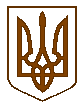 ДЕРЖЗЕМАГЕНТСТВО УКРАЇНИ Головне управління Держземагентства у Запорізькій областіНАКАЗПро затвердження Плану заходів щодо запобігання і протидії корупції у Головному управлінні Держземагентства у Запорізькій області та його територіальних органах на 2013 рікЗ метою реалізації положень Закону України «Про засади запобігання і протидії корупції», Національної антикорупційної стратегії  на 2011 - 2015 роки, схваленої Указом Президента України від 21 жовтня 2011 року            № 1001, Державної програми щодо запобігання і протидії корупції на 2011 - 2015 роки, затвердженої постановою Кабінету Міністрів України від28 листопада 2011 року № 1240, та відповідно до Положення про Головне управління Держземагентства у Запорізькій області, затвердженого наказом Державного  агентства земельних ресурсів Українивід 21.09.2012 № 442,НАКАЗУЮ:Затвердити План заходів щодо запобігання і протидії корупції в Головному  управлінні Держземагентства у Запорізькій області та його територіальних органах на 2013 рік (далі- План заходів), що додається.Керівникам структурних підрозділів Головного управління Держземагентства у Запорізькій області, керівникам територіальних органів:          2.1. Забезпечити безумовне виконання завдань, передбачених Планом заходів.2.2. Подавати інформацію про виконання Плану заходів до сектору з запобігання   та протидії корупції щокварталу до 5 числа місяця, що настає за звітним періодом.Завідувачу сектору з запобігання та протидії корупції Бережній О.В.:Забезпечити контроль за виконанням Плану заходів.Здійснювати моніторинг виконання Плану заходів та у разі потреби вносити пропозиції забезпечення його виконання.Контроль за виконанням цього наказу залишаю за собою.Начальник 								І.А.ГашенкоПОГОДЖЕНО:Заступник начальник юридичногоуправління                                      __________________________  Н.В.БриношНачальник відділу кадрової політики, професійної підготовки та підвищення кваліфікації  __________ Т.В. БагауріЗавідувач сектору з запобіганнята протидії корупції (виконавець)   _________________________О.В. Бережна						ЗАТВЕРДЖЕНО						         Наказ ГУ Держземагентства						        у Запорізькій області								      18.01.2013 року № 8-13ПЛАНзаходівщодозапобігання і протидіїкорупції у Головному управлінні Держземагентства у Запорізькій області та його територіальних	органах на 2013 рікЗавідувач сектору з запобіганнята протидії корупції							О.В.Бережна18.01.2013        м. Запоріжжя№ 8-13№ з/пЗміст заходівТерміни і строки виконання Відповідальні за виконання1Розробити та затвердити План заходів щодо запобігання і протидії корупції, що підлягають здійсненню у 2013 роцідо 25.01.2013Керівники територіальних органів Держземагентства у Запорізькій області2Забезпечити якісний добір і розстановку кадрів на засадах неупередженого конкурсного відбору, щорічну оцінку виконання державними службовцями Головного управління та територіальних органів земельних ресурсів покладених на них обов’язків і завдань, а також вжити заходів щодо запобігання, виявлення та усунення конфлікту інтересівпостійноВідділ кадрової політики, професійної підготовки та підвищення кваліфікації Головного управління, керівники територіальних органів Держземагентства у Запорізькій області3Забезпечити безумовне попередження осіб, які претендують на зайняття посад державних службовців, про встановлені Законами України «Про державну службу» та «Про засади запобігання та протидії корупції» обмеження, пов’язані з прийняттям на державну службу та її проходженням; подання державними службовцями інформації про працюючих у ГУ Держземагентства та/або в територіальних органах  близьких осіб; подання інформації про наявність (відсутність) корпоративних правпостійноВідділ кадрової політики, професійної підготовки та підвищення кваліфікації Головного управління, сектор з запобігання та протидії корупції Головного управління, керівники територіальних органів Держземагентства у Запорізькій області4Здійснювати на засіданнях колегії територіальних органів Держземагентства у Запорізькій області розгляд питань стосовно виконання законодавства про державну службу, засади запобігання та протидії корупції, стосовно реагування на корупційні прояви, а також стану роботи з повідомленнями та скаргами громадянпостійноВідділ кадрової політики, професійної підготовки та підвищення кваліфікації Головного управління, сектор з запобігання та протидії корупції Головного управління, керівники територіальних органів Держземагентства у Запорізькій області5Забезпечити організацію подання державними службовцями Головного управління Держземагентства у Запорізькій області та його територіальних органів декларацій  про майно, доходи, витрати і зобов’язання фінансового характеру за 2012 рік  за формою, що додається до Закону України «Про засади запобігання і протидії корупції»до 01.04.2013Відділ кадрової політики, професійної підготовки та підвищення кваліфікації Головного управління, керівники територіальних органів Держземагентства у Запорізькій області6Забезпечення проведення спеціальної перевірки відомостей щодо осіб, які претендують на зайняття посад державних службовців у Головному управлінні Держземагентства у Запорізькій області та його територіальних органів відповідно до вимог статті 11 Закону України «Про засади запобігання і протидії корупції» та Указу Президента України «Про Порядок організації проведення спеціальної перевірки відомостей щодо осіб, які претендують на зайняття посад, пов’язаних із виконанням функцій держави або місцевого самоврядування»постійноВідділ кадрової політики, професійної підготовки та підвищення кваліфікації Головного управління, сектор з запобігання та протидії корупції Головного управління, керівники територіальних органів Держземагентства у Запорізькій області7Забезпечити своєчасне подання інформації про заходи, що вживаються Головним управлінням Держземагентства у Запорізькій області та його територіальними органами для розміщення на офіційному веб-сайті Держземагентства України та Головного управління Держземагентства у Запорізькій областіщокварталуСектор з запобігання та протидії корупції Головного управління, керівники територіальних органів Держземагентства у Запорізькій області8Передбачити у навчальних планах підвищення кваліфікації працівників Головного управління Держземагентства у Запорізькій області та його територіальних органів  на 2013 рік вивчення питань дотримання антикорупційного законодавства, забезпечення дотримання Загальних правил поведінки державних службовцівпротягом рокуВідділ кадрової політики, професійної підготовки та підвищення кваліфікації Головного управління, керівники територіальних органів Держземагентства у Запорізькій області9Проводити у територіальних органах земельних ресурсів заняття з питань дотримання антикорупційного законодавства, тематичні наради з питань недопущення корупційних діянь (на виконання пункту 2.12 протокольного доручення за підсумками наради з питань протидії корупції в органах земельних ресурсів під головуванням  Міністра аграрної політики та продовольства України Присяжнюка М.В. від 16.09.2011) та інформувати про результати проведеної роботи Управління запобігання та протидії корупції Держземагентства УкраїнищокварталуСектор з запобігання та протидії корупції Головного управління,  відділ кадрової політики, професійної підготовки та підвищення кваліфікації Головного управління, керівники територіальних органів Держземагентства у Запорізькій області10Узагальнювати практику реагування на корупційні правопорушення, скоєні державними службовцями Головного управління Держземагентства у Запорізькій області та його територіальних органів. Проводити аналіз щодо реагування на корупційні правопорушення, додержання порядку притягнення до відповідальності керівників різних рівнів за вчинення корупційних діянь їх підлеглими працівниками та невжиття заходів щодо запобігання подібним випадкамщокварталуСектор з запобігання та протидії корупції Головного управління, керівники територіальних органів Держземагентства у Запорізькій області11Аналізувати  пропозиції, що надходять від громадян на гарячу лінію, скарги та звернення громадян, в яких вбачається порушення працівниками органів земельних ресурсів Закону України «Про засади  запобігання і протидії корупції», та вживати заходів стосовно усунення недоліків та покращення роботи відповідних територіальних органівщокварталуСектор з запобігання та протидії корупції Головного управління, керівники територіальних органів Держземагентства у Запорізькій області12У разі недодержання державними службовцями законодавства про державну службу та про запобігання і протидію корупції проводити службові розслідування (перевірки)постійноСектор з запобігання та протидії корупції Головного управління, керівники структурних підрозділів Головного управління, керівники територіальних органів Держземагентства у Запорізькій області13Забезпечити інформування правоохоронних органів у разі виявлення випадків порушення антикорупційного законодавства при виконанні державними службовцями своїх посадових обов’язківпостійноСектор з запобігання та протидії корупції Головного управління, керівники територіальних органів Держземагентства у Запорізькій області14Забезпечити обов’язкове та першочергове проведення перевірок за зверненнями правоохоронних органів у Головному управлінні Держземагентства у Запорізькій області та його територіальних органахпостійноСектор з запобігання та протидії корупції Головного управління, керівники територіальних органів Держземагентства у Запорізькій області15Забезпечити подання інформації про результати розгляду повідомлень про випадки корупції та проведені службові розслідування сектору з запобігання та протидії корупції Головногоуправління Держземагентства у Запорізькій областіщокварталуКерівники територіальних  органів  Держземагентства у Запорізькій  області16Забезпечити вжиття заходів щодо припинення державної служби працівникам, визнаних винними у вчиненні корупційних діянь та щодо яких набрали законної сили відповідні рішення судіву триденний строк (з дня отримання копії відповідного судового рішення, яке набрало законної сили)Відділ кадрової політики, професійної підготовки та підвищення кваліфікації Головного управління, сектор з запобігання та протидії корупції Головного управління, керівники територіальних органів Держземагентства у Запорізькій області17Забезпечити здійснення обліку працівників Головного управління та його територіальних органів, притягнутих до відповідальності за вчинення корупційних правопорушень (постанова Кабінету Міністрів України від 08 грудня 2009 № 1422)постійноСектор з запобігання та протидії корупції Головного управління, керівники територіальних органів Держземагентства у Запорізькій області18Надавати територіальним органам Держземагентства у Запорізькій області методичну допомогу щодо застосування антикорупційного законодавства з метою запобігання та протидії корупціїпостійноСектор з запобігання та протидії корупції Головного управління19Забезпечити доведення до відома працівників територіальних органів земельних ресурсів у районах (містах) інформації щодо змін в антикорупційному законодавствіпостійноСектор з запобігання та протидії корупції Головного управління, керівники територіальних органів Держземагентства у Запорізькій області20Забезпечити невідкладне інформування Головного управління Держземагентства у Запорізькій області про факти з ознаками правопорушень та злочинів, які вчиняються працівниками територіальних органів земельних ресурсів (наказ Держкомзему від 24.02.2010 №197)Постійно (протягом 3-х годин після отримання відповідної інформації)Керівники територіальних органів Держземагентства у Запорізькій області21На виконання доручення Держземагентства України, надісланого листом від 21.11.2011 №17908/30/7/11, забезпечити подання сектору з запобігання та протидії корупції  Головного управління Держземагентства у Запорізькій області інформації про результати проведених заходів щодо запобігання та протидії корупції  у 2013 році за формою, встановленою постановою Кабінету Міністрів України від 20.10.2011 №1094 «Про затвердження порядку підготовки та оприлюднення звіту про результати проведених заходів щодо запобігання та протидії корупції»до 20.01.2014Сектор з запобігання та протидії корупції Головного управління,керівники територіальних органів Держземагентства у Запорізькій області22На виконання постанови Кабінету Міністрів України від 12 жовтня 2011 року № 1072 «Про затвердження Порядку інформування Національного агентства з питань державної служби про осіб, уповноважених на виконання функцій держави або місцевого самоврядування, які звільнені у зв’язку з притягненням до відповідальності за корупційне правопорушення» та доручення ГУ Держкомзему у Запорізькій області від 23.12.2011 № 08-11-04/6714, забезпечити подання сектору з запобігання та протидії корупціїГУ Держземагентства у Запорізькій області інформації про осіб, звільнених у зв’язку з притягненням їх до відповідальності за вчинення корупційних правопорушеньщокварталу (до 1 числа місяця, наступного за звітним періодом)Сектор з запобігання та протидії корупції Головного управління, відділ кадрової політики, професійної підготовки та підвищення кваліфікації Головного управління керівники територіальних органів Держземагентства у Запорізькій області23Забезпечити подання сектору з запобігання та протидії корупції ГУ Держземагентства у Запорізькій області інформації про стан виконання державної програми щодо запобігання та протидії корупції на 2011-2015 роки, затвердженої постановою Кабінету Міністрів України від 28 листопада 2011 року № 1240, для її узагальненнядо 20.01.2014Сектор з запобігання та протидії корупції Головного управління,керівники територіальних органів Держземагентства у Запорізькій області24Під час проведення перевірок територіальних органів земельних ресурсів здійснювати оцінку ефективності організації роботи щодо виконання вимог антикорупційного законодавства та Плану заходів щодо запобігання і протидії корупції у ГУ Держземагентства у Запорізькій області та його територіальних органах на 2012 та 2013 рокипротягом рокуСектор з запобігання та протидії корупції Головного управління